	Food Menu 2022-2023	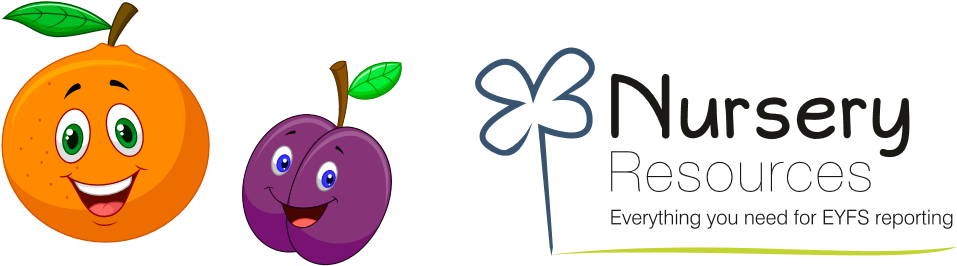 	Food Menu 2022-2023	Week: 1BreakfastSnackLunchSnackTeaMondaySelection of cerealsToastSelection of fruit with milkQuorn Shepherd’s pie with vegetablesYoghurtSelection of fruit with milkToasted bagel with cream cheese spread and carrot sticksTuesdaySelection of cerealsToastSelection of fruit with milkSweet and sour noodlesRice puddingSelection of fruit with milkBeans on toastWednesdaySelection of cerealsToastSelection of fruit with milkCheesy mash and beansBiscuitSelection of fruit with milkCrumpets with cheese and cucumber slices ThursdaySelection of cerealsToastSelection of fruit with milkQuorn Chicken risottoIce creamSelection of fruit with milkTuna mayo wraps with saladFridaySelection of cerealsToastSelection of fruit with milkQuorn Sausage and mash with peas or beansCake Selection of fruit with milkHomemade pizzaWeek: 2BreakfastSnackLunchSnackTeaMondaySelection of cerealsToastSelection of fruit with milkSpaghetti Quorn bolognaise Biscuit Selection of fruit with milkCrumpets with cheese and cucumberTuesdaySelection of cerealsToastSelection of fruit with milkQuorn and vegetable casserole with mashed potatoYoghurtSelection of fruit with milkTuna mayo wraps with saladWednesdaySelection of cerealsToastSelection of fruit with milkTuna mayo pastaCakeSelection of fruit with milkSoup with bread ThursdaySelection of cerealsToastSelection of fruit with milkQuorn curry with riceCustardSelection of fruit with milkJacket potato with baked beansFridaySelection of cerealsToastSelection of fruit with milkFish fingers and mashed potatoIce creamSelection of fruit with milkHomemade pizza